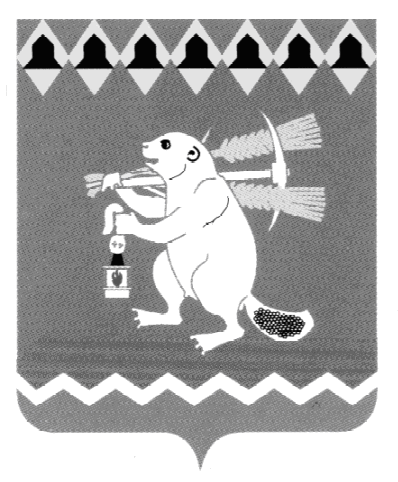 Администрация Артемовского городского округа ПОСТАНОВЛЕНИЕот 06.05.2016                                                                                          № 497-ПАОб утверждении Положения о муниципально-частном партнерстве в Артемовском городском округеВ соответствии с Федеральным законом от 13.07.2015 № 224-ФЗ «О государственно-частном партнерстве, муниципально-частном партнерстве Российской Федерации и внесении изменений в отдельные законодательные акты Российской Федерации», в целях обеспечения стабильных условий развития партнерства в Артемовском городском округе, эффективного использования ресурсов, активизации инвестиционной деятельности на территории Артемовского городского округа и формирования благоприятной инвестиционной среды, в соответствии с протокольным решением совещания с участием Губернатора Свердловской области по мониторингу достижения на территории Свердловской области важнейших целевых показателей социально-экономического развития, установленных указами Президента Российской Федерации от 07 мая 2012 года, и реализации приоритетных национальных проектов «Здоровье», «Образование», «Доступное и комфортное жилье – гражданам России» и «Развитие агропромышленного комплекса» (от 27.10.2015 № 36-ЕК), руководствуясь статьями 29.1-31 Устава Артемовского городского округа,ПОСТАНОВЛЯЮ:1. Утвердить Положение о муниципально-частном партнерстве в Артемовском городском округе (Приложение).2. Постановление опубликовать в газете «Артемовский рабочий» и разместить на официальном сайте Артемовского городского округа в информационно-телекоммуникационной сети «Интернет».3. Контроль за исполнением постановления возложить на первого заместителя главы Администрации Артемовского городского округа Иванова А.С.Глава АдминистрацииАртемовского городского округа                                                     Т.А. ПознякПриложение к постановлению Администрации Артемовского городского округа от 06.05.2016 № 497-ПАПоложениео муниципально-частном партнерстве в Артемовском городском округеРаздел 1. Предмет регулирования Положения о муниципально-частном партнерстве в Артемовском городском округе1. Положение о муниципально-частном партнерстве в Артемовском городском округе (далее – Положение) определяет цели и формы участия Артемовского городского округа в проектах муниципально-частного партнерства путем заключения и исполнения соглашений о муниципально-частном партнерстве, а также формы муниципальной поддержки частного партнера муниципально-частного партнерства в соответствии Федеральным законом от 13.07.2015 № 224-ФЗ «О государственно-частном партнерстве, муниципально-частном партнерстве в Российской Федерации и внесении изменений в отдельные законодательные акты Российской Федерации».Раздел 2. Основные понятия, используемые в Положении2. В Положении используются следующие основные понятия:1) муниципально-частное партнерство в Артемовском городском округе – взаимовыгодное сотрудничество между Артемовским городским округом и хозяйствующими субъектами в соответствии с законодательством Российской Федерации, Свердловской области, муниципальными правовыми актами Артемовского городского округа в целях реализации общественно значимых программ и проектов в социально-экономической сфере на территории Артемовского городского округа, направленных на создание, реконструкцию и (или) эксплуатацию общественно значимых объектов на территории Артемовского городского округа, развития инвестиционного, инновационного, инфраструктурного потенциала Артемовского городского округа (далее – муниципально-частное партнерство);2) публичный партнер – Администрация Артемовского городского округа (исполнитель мероприятий для заключения соглашения о муниципально-частном партнерстве в Артемовском городском округе и его выполнения - Комитет по управлению муниципальным имуществом Артемовского городского округа);3) частный партнер - юридическое лицо, с которым заключено соглашение;4) соглашение о муниципально-частном партнерстве (далее - соглашение) - гражданско-правовой договор между публичным партнером и частным партнером;5) объект муниципально-частного партнерства – создаваемое, в том числе путем строительства зданий, строений, сооружений (в том числе на месте сносимых объектов капитального строительства), реконструируемое и (или) эксплуатируемое муниципальное имущество.Раздел 3. Цели муниципально-частного партнерства3. Целями муниципально-частного партнерства являются:1) объединение муниципальных и частных ресурсов, включая материальные, финансовые, интеллектуальные, научно-технические ресурсы, на взаимовыгодной основе для решения вопросов, отнесенных в соответствии с Федеральным законом от 06.10.2003 № 131-ФЗ «Об общих принципах организации местного самоуправления в Российской Федерации» к вопросам местного значения;2) повышение доступности и улучшение качества продукции (работ, услуг), предоставляемых потребителям на территории Артемовского городского округа, за счет привлечения средств внебюджетных источников для реализации общественно значимых программ и проектов в социально-экономической сфере на территории Артемовского городского округа с использованием средств бюджета Артемовского городского округа (далее – местный бюджет) и (или) объектов муниципальной собственности Артемовского городского округа.Раздел 4. Принципы муниципально-частного партнерства4. Муниципально-частное партнерство основывается на следующих принципах:1) законности;2) взаимовыгодного и добросовестного сотрудничества сторон муниципально-частного партнерства;3) объединения материальных, финансовых, организационных ресурсов сторон муниципально-частного партнерства;4) равных условий доступа хозяйствующих субъектов к участию в муниципально-частном партнерстве на конкурсной основе;5) свободы договорных отношений сторон муниципально-частного партнерства;6) невмешательства сторон муниципально-частного партнерства в автономную компетенцию друг друга;7) разделения ответственности, рисков, достигнутых результатов между сторонами муниципально-частного партнерства;8) эффективности реализации проектов муниципально-частного партнерства;9) открытости и доступности информации по вопросам реализации муниципально-частного партнерства;10) общественной значимости проектов муниципально-частного партнерства.Раздел 5. Формы муниципально-частного партнерства в Артемовском городском округе5. Формами муниципально-частного партнерства в Артемовском городском округе являются:- концессионное соглашение (в соответствии с Федеральным законом от 21.07.2005 № 115-ФЗ «О концессионных соглашениях»);- соглашение о муниципально-частном партнерстве.Раздел 6. Объекты муниципально-частного партнерства6. Объектами муниципально-частного партнерства являются:1) автомобильные дороги и инженерные сооружения транспортной инфраструктуры, в том числе мосты, стоянки автотранспортных средств;2) системы коммунальной инфраструктуры и иные объекты коммунального хозяйства, в том числе объекты водо-, тепло-, газо- и энергоснабжения, водоотведения, очистки сточных вод, переработки и утилизации (захоронения) бытовых отходов, объекты, предназначенные для освещения территории Артемовского городского округа, объекты, предназначенные для благоустройства территории Артемовского городского округа, а также объекты социально-бытового назначения;3) объекты образования, культуры, физической культуры и спорта, объекты, используемые для организации отдыха граждан и туризма, иные объекты социально-культурного назначения;4) объекты инновационной деятельности;5) иные объекты, предусмотренные Федеральным законом «О концессионных соглашениях», а также необходимые для социально-экономического развития Артемовского городского округа и (или) предназначенные для решения вопросов местного значения Артемовского городского округа.Раздел 7. Формы поддержки частных партнеров 7. Формами поддержки, оказываемой частным партнерам муниципально-частного партнерства в Артемовском городским округе, являются:1) предоставление льгот по аренде имущества, являющегося муниципальной собственностью;2) предоставление бюджетных инвестиций;3) информационная и консультационная поддержка.Условия и порядок предоставления форм поддержки частных партнеров в Артемовском городском округе устанавливаются в соответствии с действующим законодательством и муниципальными нормативными правовыми актами Артемовского городского округа.Раздел 8. Заключение соглашения о муниципально-частном партнерстве8. Решение о реализации проекта муниципально-частного партнерствапринимается главой Администрации Артемовского городского округа.9. Соглашения от имени Артемовского городского округа заключает глава Администрации Артемовского городского округа.10. Контроль за исполнением условий соглашений, регистрация, учет и хранение соглашений осуществляется публичным партнером.11. Подготовка и подписание соглашения о муниципально-частном партнерстве (далее - соглашение) осуществляются в порядке, предусмотренном муниципальными нормативными правовыми актами Артемовского городского округа.12. В случаях, предусмотренных федеральным законодательством, муниципальными нормативными правовыми актами Артемовского городского округа соглашения заключаются на основании конкурса.13. Проведение конкурсной процедуры осуществляется в соответствии с федеральным законодательством и муниципальными нормативными правовыми актами Артемовского городского округа.14. Обязательными элементами соглашения являются:1) строительство, реконструкция, создание объекта соглашения частным партнером;2) осуществление частным партнером полного или частичного финансирования создания объекта соглашения;3) осуществление частным партнером эксплуатации и (или) технического обслуживания объекта соглашения;4) возникновение у частного партнера права собственности на объект соглашения при условии обременения объекта соглашения.15. Соглашение должно включать в себя следующие условия:1) объект соглашения;2) значения критериев эффективности проекта;3) срок действия соглашения или порядок его определения;4) распределение рисков между сторонами соглашения;5) права и обязанности сторон соглашения;6) ответственность сторон соглашения;7) гарантии прав сторон соглашения при его заключении и исполнении, в том числе гарантии возмещения убытков;8) порядок внесения изменений в соглашение и прекращения действия соглашения;9) порядок разрешения споров;10) другие условия, предусмотренные действующим законодательством.16. Помимо условий, предусмотренных пунктом 14 Положения, соглашение может включать в себя иные условия, не противоречащие действующему законодательству.